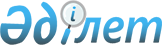 О внесении изменений в постановление Правительства Республики Казахстан от 28 октября 2006 года N 1025
					
			Утративший силу
			
			
		
					Постановление Правительства Республики Казахстан от 31 января 2007 года N 77. Утратило силу постановлением Правительства Республики Казахстан от 28 сентября 2015 года № 800      Сноска. Утратило силу постановлением Правительства РК от 28.09.2015 № 800 (вводится в действие со дня его первого официального опубликования).      Правительство Республики Казахстан  ПОСТАНОВЛЯЕТ: 

      1. Внести в  постановление Правительства Республики Казахстан от 28 октября 2006 года N 1025 "О мерах по реализации поручений Президента Республики Казахстан по дальнейшему совершенствованию государственной языковой политики, данных Правительству на XII сессии Ассамблеи народов Казахстана" (САПП Республики Казахстан, 2006 г., N 40, ст. 440) следующие изменения: 

      ввести в  состав Комиссии по дальнейшему совершенствованию государственной языковой политики, утвержденный указанным постановлением: 

Масимова                   - Премьер-Министра Республики 

Карима Кажимкановича         Казахстан, председателем Туймебаева                 - Министра образования и науки 

Жансеита Кансеитулы          Республики Казахстан Тажина                     - Министра иностранных дел 

Марата Муханбетказиевича     Республики Казахстан Оразбакова                 - Министра индустрии и торговли 

Галыма Избасаровича          Республики Казахстан Баймухамбетову             - заведующую Отделом социально- 

Камилу Максутовну            культурного развития Канцелярии 

                             Премьер-Министра Республики Казахстан Тлеухан                    - депутата Мажилиса Парламента 

Бекболата Канайулы           Республики Казахстан       строки: 

"Шаханов                   - депутат Мажилиса Парламента 

Мухтар Шаханович             Республики Казахстан Мусин                      - Министр экономики и бюджетного 

Аслан Еспулаевич             планирования Республики Казахстан"       изложить в следующей редакции: 

"Шаханов                   - депутат Мажилиса Парламента 

Мухтар Шаханович             Республики Казахстан, заместитель 

                             председателя Мусин                      - Заместитель Премьер-Министра 

Аслан Еспулаевич             Республики Казахстан - Министр 

                             экономики и бюджетного планирования 

                             Республики Казахстан"; 

      вывести из указанного состава: Ахметова Даниала Кенжетаевича, Айтимову Бырганым Сариевну, Куанганова Фархада Шаймуратовича, Токаева Касымжомарта Кемеловича, Абдильдина Жабайхана Мубараковича, Школьника Владимира Сергеевича. 

      2. Настоящее постановление вводится в действие со дня подписания.        Премьер-Министр 

      Республики Казахстан 
					© 2012. РГП на ПХВ «Институт законодательства и правовой информации Республики Казахстан» Министерства юстиции Республики Казахстан
				